DESIGNATION DES ARBITRES	Ligue « II » Professionnel «Play Off » 	5ème  Journée « Retour» du Vendredi 03 Juin 2016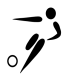 RencontreRencontreHeureTerrainArbitre1er  Assistant2ème Assistant4ème ArbitreCommissaireOBJS16 H 00ZOUITENSELMI SADOKBOUJEMAA M . AMINENEFZI SABEURSAOUDI HAMDIASG FCH16 H 00SFAX M’HIRICHOUCHEN AMEURB . FRAJ RAMZIBRAHEM  ILYESBOUALI YOUSRIUTATUSMO16 H 00SLEH EDDINE BEN HAMIDAMEDNINEHARROUCH YASSINEMZID MOHAMEDZGUAL MAKRAMAYEDI AMIR